«СОГЛАСОВАНО»                                                  «УТВЕРЖДАЮ»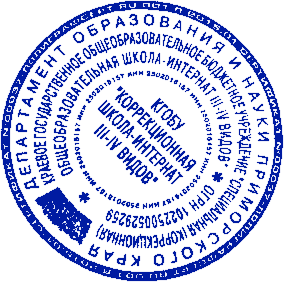 Председатель ПК КГОБУ                                         Директор КГОБУ«Коррекционная школа-интернат                            «Коррекционная школа-интернатIII-IV видов»                                                             III-IV видов»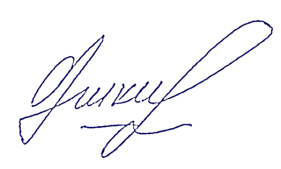 ____________О.Г. Агафонова                                  ______________Л.В. УшканьДОЛЖНОСТНАЯ ИНСТРУКЦИЯметодиста структурного подразделения школы-интерната - ресурсного центра дистанционного образования.Общие положения1.1    Методист назначается и освобождается  от должности  приказом директором школы-интерната.1.2.   Методист должен иметь высшее педагогическое образование и стаж педагогической работы  не менее 3 лет на педагогических и руководящих должностях.1.3.   Методист подчиняется непосредственно заместителю директора по информатизации образовательного процесса.1.4.   Методисту подчиняются учителя дистанционного образования и тьюторы РЦДО. 1.5. В своей деятельности методист руководствуется Конституцией Российской Федерации, Федеральным законом от 29.12.2012 N 273-ФЗ «Об образовании в Российской Федерации», Типовым положением «О коррекционном специальном общеобразовательным учреждении», Указами Президента Российской Федерации, решениями Правительства Российской Федерации, Министерства образования, решениями администрации Приморского края и органов управления образованием всех уровней по вопросам образования и воспитания обучающихся, трудовым законодательством РФ, правилами и нормами охраны труда, техники безопасности и противопожарной защиты, положением об РЦДО, нормативными правовыми актами, а также уставом и локальными актами школы-интерната, трудовым договором. Методист соблюдает Конвенцию о правах ребенка.  ФункцииОсновными  функциями методиста являются: 2.1. Плановая организация процесса дистанционного образования (ДО) детей-инвалидов (учащихся РЦДО), осуществление методическое сопровождение процесса ДО;2.2. Обеспечение соблюдения норм и правил техники безопасности и требований СанПиНа «Гигиенические требования к персональным электронно-вычислительным машинам и организации работы» (СанПиН 2.4.2.2821-10)  при организации работы на компьютерах детей-инвалидов различных возрастных групп, к рабочему месту пользователя.3.   Должностные обязанности	Методист  выполняет  следующие должностные обязанности:3.1.    Составляет и при необходимости корректирует расписание дистанционных занятий, контролирует проведение дистанционных занятий;3.2.  Анализирует состояние педагогической работы в РЦДО и разрабатывает предложения по повышению ее эффективности;3.3.    Организует текущее и перспективное планирование деятельности педагогических работников РЦДО;3.4.     Организует и координирует разработку  необходимой  учебно-методической документации;3.5. Оказывает помощь педагогическим работникам в определении содержания, форм, методов и средств обучения;3.6.  Воспринимает и ретранслирует информацию по передовым технологиям образования детей-инвалидов отечественного и мирового опыта;3.7. Принимает участие в разработке методических и информационных материалов, диагностике, прогнозировании и планировании подготовки, профессиональной переподготовки и повышения квалификации педагогических кадров;3.8.  Обобщает и принимает меры по распространению наиболее результативного опыта педагогов РЦДО;3.9.  Участвует в комплектовании РЦДО, принимает меры по сохранению контингента обучающихся;3.10. Вносит предложения по совершенствованию образовательного процесса, корректировке УМК, с учётом требований ФГОС, позволяющего обеспечить освоение и реализацию образовательной программы при организации ДО детей-инвалидов, участвует в работе педагогического совета школы-интерната;3.11. Организует участие педагогического коллектива РЦДО в работе конференций, вебинаров, семинаров и других мероприятий различного уровня, педагогических, методических советов;3.12. Создает условия для повышения квалификации и уровня компетентности педагогических работников в работе с детьми с особыми образовательными потребностями.4.    Права	Методист имеет право  в пределах своей компетенции:4.1. Знакомиться с проектами решений руководства учреждения, касающихся его деятельности;4.2. Вносить на рассмотрение руководства школы-интерната предложения по улучшению деятельности РЦДО  и совершенствованию методов работы; замечания по деятельности работников РЦДО; варианты устранения имеющихся в деятельности РЦДО недостатков по вопросам, находящимся в его компетенции;4.3. Привлекать специалистов структурных подразделений к решению задач, возложенных на него;4.4. Давать обязательные для исполнения распоряжения непосредственно подчиненным работникам;4.5. Требовать от руководства школы-интерната оказания содействия в исполнении им его должностных обязанностей и прав.5. Ответственность5.1.   За неисполнение или ненадлежащее исполнение без уважительной причины  Устава и Правил внутреннего трудового распорядка школы-интерната,  приказов директора школы-интерната и иных локальных нормативных актов,  должностных обязанностей, установленных настоящей Инструкцией, методист несет дисциплинарную ответственность в порядке, определенном трудовым законодательством Российской Федерации.6.  Взаимоотношения, связи по должности	Методист:6.1.  работает в режиме ненормированного рабочего дня по графику, составленному исходя из 36-часовой рабочей недели и утвержденному директором школы-интерната;6.2. самостоятельно планирует свою работу на каждый учебный год и каждое учебное полугодие; план работы утверждается директором  школы-интерната.6.3  получает от директора школы-интерната информацию нормативно-правового и организационно-методического характера, знакомится с соответствующими документами.С должностной инструкцией ознакомлена, второй экземпляр на руки получила:_______________________________________ «____»________________20__г.